ΑΙΤΗΣΗ ΑΝΑΓΟΡΕΥΣΗΣ/ΟΡΚΩΜΟΣΙΑΣ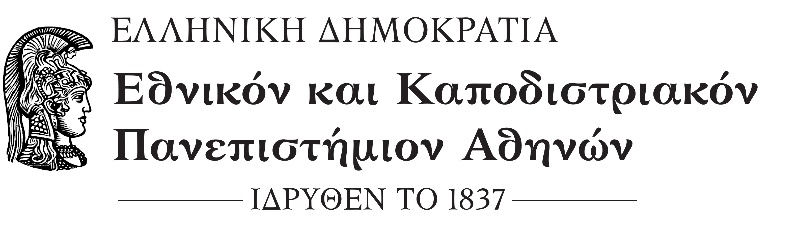 